от 06.12.2018  № 1703О создании рабочей группы по разработке документов транспортного планированияВ целях разработки (актуализации) документов транспортного
планирования, в соответствии с частью 5.1 статьи 26 Градостроительного
кодекса Российской Федерации, пунктом 6.1 части 1 статьи 17 Федерального
закона от 06 октября 2003 г. № 131-ФЗ «Об общих принципах организации
местного самоуправления в Российской Федерации», постановлением
Правительства Российской Федерации от 25 декабря . № 1440
«Об утверждении требований к программам комплексного развития транспортной инфраструктуры поселений, городских округов», приказами Министерства транспорта Российской Федерации от 17 марта . № 43 «Об утверждении Правил подготовки проектов и схем организации дорожного движения»,
от 26 мая 2016 г. № 131 «Об утверждении порядка осуществления мониторинга разработки и утверждения программ комплексного развития транспортной
инфраструктуры поселений, городских округов», руководствуясь статьями 7, 39 Устава города-героя Волгограда, администрация ВолгоградаПОСТАНОВЛЯЕТ:1. Создать рабочую группу по разработке документов транспортного
планирования (далее – рабочая группа), а именно: программы комплексного
развития транспортной инфраструктуры Волгограда; комплексной схемы
организации дорожного движения Волгограда, в том числе комплексной схемы
организации транспортного обслуживания населения Волгограда.2. Утвердить прилагаемые:2.1. Положение о рабочей группе.2.2. Состав рабочей группы. 3. Настоящее постановление вступает в силу со дня его официального опубликования.4. Контроль за исполнением настоящего постановления возложить на
заместителя главы Волгограда Разумного С.А.Глава Волгограда                                                                                 В.В.ЛихачевУТВЕРЖДЕНОпостановлениемадминистрации Волгоградаот 06.12.2018  № 1703ПОЛОЖЕНИЕо рабочей группе по разработке документов транспортного планирования1. Общие положения1.1. Настоящее Положение определяет порядок деятельности рабочей группы по разработке документов транспортного планирования (далее – рабочая группа), а именно: программы комплексного развития транспортной инфраструктуры Волгограда; комплексной схемы организации дорожного движения Волгограда, в том числе комплексной схемы организации транспортного обслуживания населения Волгограда.1.2. Рабочая группа в своей деятельности руководствуется Конституцией Российской Федерации, Федеральным законом от 06 октября 2003 г. № 131-ФЗ «Об общих принципах организации местного самоуправления в Российской
Федерации», Градостроительным кодексом Российской Федерации, постановлением Правительства Российской Федерации от 25 декабря 2015 г. № 1440
«Об утверждении требований к программам комплексного развития транспортной инфраструктуры поселений, городских округов», приказами Министерства транспорта Российской Федерации от 17 марта . № 43 «Об утверждении Правил подготовки проектов и схем организации дорожного движения»,
от 26 мая 2016 г. № 131 «Об утверждении порядка осуществления мониторинга разработки и утверждения программ комплексного развития транспортной
инфраструктуры поселений, городских округов», иными нормативными
правовыми актами Российской Федерации, Волгоградской области, Уставом
города-героя Волгограда, муниципальными правовыми актами Волгограда, настоящим Положением.2. Цель и задачи2.1. Целью создания рабочей группы является реализация мероприятий по разработке программы комплексного развития транспортной инфраструктуры, комплексной схемы организации дорожного движения Волгограда, комплексной схемы организации транспортного обслуживания населения Волгограда.2.2. Для достижения цели на рабочую группу возлагаются задачи по сбору, систематизации и анализу материалов, необходимых для разработки программы комплексного развития транспортной инфраструктуры, комплексной схемы организации дорожного движения Волгограда, комплексной схемы организации транспортного обслуживания населения Волгограда.3. Функции рабочей группыФункциями рабочей группы являются:разработка программы комплексного развития транспортной инфраструктуры, комплексной схемы организации дорожного движения Волгограда, комплексной схемы организации транспортного обслуживания населения
Волгограда;определение структуры, разделов и мероприятий программы комплексного развития транспортной инфраструктуры, комплексной схемы организации дорожного движения Волгограда, комплексной схемы организации транспортного обслуживания населения Волгограда;подготовка разработанной программы комплексного развития транспортной инфраструктуры городского округа город-герой Волгоград для направления на утверждение в Волгоградскую городскую Думу;рассмотрение иных вопросов в пределах компетенции рабочей группы.4. Права и обязанности рабочей группы4.1. Рабочая группа для решения возложенных на нее задач имеет право:запрашивать в установленном порядке у предприятий, учреждений, организаций, индивидуальных предпринимателей Волгограда необходимую информацию по вопросам развития транспортной инфраструктуры, схемы организации дорожного движения, схемы организации транспортного обслуживания населения Волгограда;вносить предложения по вопросам, относящимся к полномочиям рабочей группы;заслушивать предложения представителей структурных подразделений администрации Волгограда по вопросам, относящимся к компетенции рабочей группы;привлекать в установленном порядке к работе рабочей группы сотрудников заинтересованных структурных подразделений администрации Волгограда, экспертов и специалистов;осуществлять иные права, связанные с деятельностью рабочей группы,
в соответствии с действующим законодательством Российской Федерации.4.2. Рабочая группа обязана соблюдать требования действующего законодательства Российской Федерации, законодательных актов Волгоградской области, муниципальных правовых актов Волгограда.5. Организация деятельности рабочей группы5.1. Деятельность рабочей группы возглавляет заместитель главы Волгограда – руководитель рабочей группы.5.2. Заседания рабочей группы проводит руководитель рабочей группы.5.3. Периодичность заседаний рабочей группы определяется руководителем рабочей группы, но не реже одного раза в месяц.5.4. Решения рабочей группы правомочны, если на заседании присутствует большинство от числа членов рабочей группы.5.5. Решения рабочей группы принимаются простым большинством голосов присутствующих на заседании членов рабочей группы. 5.6. Рабочая группа принимает решение по рассматриваемому вопросу путем открытого голосования простым большинством голосов от установленного числа членов рабочей группы. В случае равенства голосов решающим является голос руководителя рабочей группы.5.7. Решения рабочей группы оформляются протоколом, который подписывается руководителем рабочей группы и секретарем рабочей группы.5.8. Решения рабочей группы носят рекомендательный характер.Департамент городского хозяйства администрации ВолгоградаУТВЕРЖДЕНпостановлениемадминистрации Волгоградаот 06.12.2018  № 1703СОСТАВрабочей группы по разработке документов транспортного планирования(далее – рабочая группа)Департамент городского хозяйства администрации Волгограда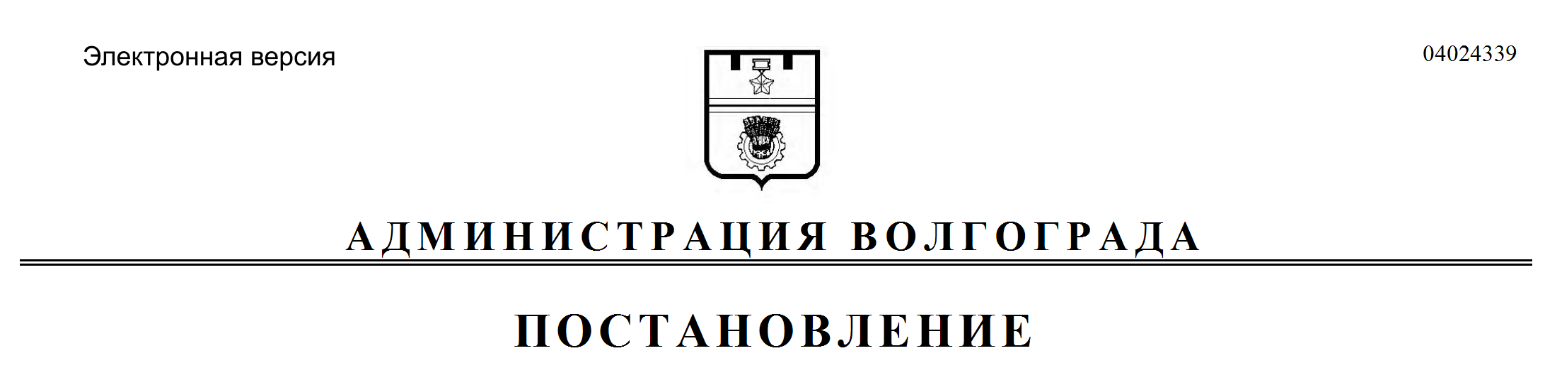 РазумныйСергей Анатольевич– заместитель главы Волгограда, руководитель рабочей группы,ДергачеваЕкатерина Николаевна– начальник отдела контроля и приемки проектной документации Муниципального учреждения коммунально-дорожного строительства, ремонта и содержания, секретарь рабочей группы (по согласованию),члены рабочей группы:члены рабочей группы:ВасильевАнатолий Николаевич– председатель комитета транспорта и дорожного хозяйства Волгоградской области (по согласованию),ВолоцковАлексей Анатольевич– депутат Волгоградской городской Думы (по согласованию),ГаврилинМихаил Владимирович– начальник отдела безопасности дорожного движения департамента городского хозяйства администрации Волгограда,ГимбатовАндрей Петрович– депутат Волгоградской городской Думы (по согласованию),ЕвстигнееваАнастасия Викторовна– руководитель проектов общества с ограниченной ответственностью «Строй Инвест Проект» (по согласованию),ЗемцовВиталий Юрьевич– руководитель департамента городского хозяйства администрации Волгограда,КолесниковВладлен Владимирович– депутат Волгоградской городской Думы (по согласованию),КолесниковСергей Васильевич– директор муниципального казенного предприятия «Городской центр управления пассажирскими перевозками» (по согласованию),КомлевСергей Леонидович– заместитель руководителя департамента городского хозяйства администрации Волгограда,МедведевВладимир Юрьевич– начальник отдела транспортного обслуживания населения воздушным, водным, железнодорожным транспортом комитета транспорта и дорожного хозяйства Волгоградской области (по согласованию),РединСергей Николаевич– руководитель Муниципального учреждения коммунально-дорожного строительства, ремонта и содержания (по согласованию),СивоконьСергей Иванович– заместитель председателя комитета транспорта и дорожного хозяйства Волгоградской области (по согласованию),УлыбинАндрей Викторович– заместитель директора государственного казенного учреждения «Безопасный регион» (по согласованию),ХабаровАлександр Борисович– заместитель руководителя Муниципального учреждения коммунально-дорожного строительства, ремонта и содержания (по согласованию).